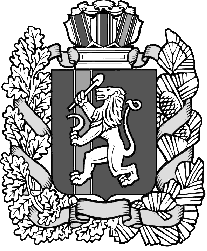 КРАСНОЯРСКИЙ КРАЙ ИЛАНСКИЙ РАЙОН  АДМИНИСТРАЦИЯ КАРАПСЕЛЬСКОГО СЕЛЬСОВЕТА  ПОСТАНОВЛЕНИЕ13.02.2023 г                               с.Карапсель                                   № 8-пО внесении изменений в постановление администрации Карапсельского сельсовета от 21.12.2012 № 123-п «Об утверждении Порядка проведения антикоррупционной экспертизы нормативных правовых актов и проектов нормативных правовых актов администрации Карапсельского сельсовета» (в редакции постановлений от 30.10.2013 г. №82-п; от 07.12.2018 г. № 67-п)В соответствии с Федеральным законом от 06.10.2003 № 131-ФЗ «Об общих принципах организации местного самоуправления в Российской Федерации», Федеральным законом от 17.07.2009 № 172-ФЗ «Об антикоррупционной экспертизе нормативных правовых актов и проектов нормативных правовых актов», Федеральным законом от 14.07.2022 № 255-ФЗ «О контроле за деятельностью лиц, находящихся под иностранным влиянием», и на основании ст. 8 Устава Карапсельского сельсовета Иланского района,ПОСТАНОВЛЯЮ:1. Внести в приложение№ 1 к постановлению администрации Карапсельского сельсовета от 21.12.2012 № 123-п «Об утверждении Порядка проведения антикоррупционной экспертизы нормативных правовых актов и проектов нормативных правовых актов администрации Карапсельского сельсовета» (в редакции постановлений от 30.10.2013 г. №82-п; от 07.12.2018 г. № 67), следующие изменения:подпункт 5 пункта 16 раздела 4 изложить в следующей редакции:«иностранными агентами.»2. Контроль за исполнением настоящего постановления оставляю за собой.3. Постановление вступает в силу с момента опубликованию в газете «Карапсельский вестник» и подлежит размещению на официальном сайте администрации Карапсельского сельсовета.Глава сельсовета                                                                             И.В. БукатичПриложение 1к Постановлениюадминистрации  Карапсельского сельсоветаИланского района Красноярского краяПОРЯДОКПРОВЕДЕНИЯ АНТИКОРРУПЦИОННОЙ ЭКСПЕРТИЗЫ НОРМАТИВНЫХПРАВОВЫХ АКТОВ И ПРОЕКТОВ НОРМАТИВНЫХ ПРАВОВЫХАКТОВ  КАРАПСЕЛЬСКОГО СЕЛЬСОВЕТА I. ОБЩИЕ ПОЛОЖЕНИЯ1. Настоящий Порядок определяет правила проведения антикоррупционной экспертизы нормативных правовых актов и проектов нормативных правовых актов администрации Карапсельского сельсовета (далее - Администрация).2. Объектом антикоррупционной экспертизы являются нормативные правовые акты и проекты нормативных правовых актов Администрации.3. Целью антикоррупционной экспертизы является выявление в нормативных правовых актах и проектах нормативных правовых актов Администрации коррупциогенных факторов и их последующее устранение.4. Антикоррупционная экспертиза проводится в соответствии с  Методикой проведения антикоррупционной экспертизы нормативных правовых актов и проектов нормативных правовых актов, утвержденных Постановлением Правительства Российской Федерации от 26 февраля . N 96.II. ПРОВЕДЕНИЕ АНТИКОРРУПЦИОННОЙ ЭКСПЕРТИЗЫПРОЕКТОВ НОРМАТИВНЫХ ПРАВОВЫХ АКТОВАДМИНИСТРАЦИИ  КАРАПСЕЛЬСКОГО СЕЛЬСОВЕТА6. Проект нормативного правового акта, разработанный Администрацией, направляется на антикоррупционную экспертизу ответственному лицу.7. Антикоррупционная экспертиза проекта нормативного правового акта проводится ответственным лицом   в течение не менее 5 и не более 10 дней со дня поступления проекта.8. По результатам проведения антикоррупционной экспертизы проектов нормативных правовых актов в заключении на проект нормативного правового акта указываются:выявленные коррупционные факторы (с указанием структурных единиц проекта нормативного правового акта и ссылок на соответствующие положения методики);предложения  по устранению коррупциогенных факторов и (или) негативные последствия сохранения в проекте нормативного правового акта выявленных коррупциогенных факторов.В случае если при проведении антикоррупционной экспертизы проекта  нормативного правового акта коррупиогенные факторы не выявлены, соотвествующий вывод отражается в указанном заключении» 9. Заключение ответственного лица и заключения по результатам независимой антикоррупционной экспертизы (при их наличии) подлежат обязательному рассмотрению главой Администрации.10. При наличии замечаний по результатам антикоррупционной экспертизы проводится доработка проекта нормативного правового акта.11. При внесении в текст проекта нормативного правового акта существенных изменений он подлежит повторной антикоррупционной экспертизе и повторному размещению на официальном сайте для проведения независимой экспертизы на коррупциогенность.III. ПРОВЕДЕНИЕ АНТИКОРРУПЦИОННОЙ ЭКСПЕРТИЗЫНОРМАТИВНЫХ ПРАВОВЫХ АКТОВ АДМИНИСТРАЦИИКАРАПСЕЛЬСКОГО СЕЛЬСОВЕТА12. Администрация Карапсельского сельсовета при мониторинге применения изданных нормативных правовых актов Администрации в соответствии со своей компетенцией осуществляет их проверку с целью выявления в них коррупциогенных факторов.13. В случае выявления в нормативном правовом акте коррупциогенных факторов ответственное лицо составляет заключение о выявленных нарушениях, в котором указываются нормы, содержащие, коррупциогенные факторы. 14. На основании заключения по результатам антикоррупционной экспертизы ответственное лицо в течение 5 дней с момента составления заключения направляет предложения по устранению выявленных в нормативном правовом акте коррупциогенных факторов главе Администрации для принятия решения.IV. СОЗДАНИЕ УСЛОВИЙ ДЛЯ ПРОВЕДЕНИЯ НЕЗАВИСИМОЙ  АНТИКОРРУПЦИННОЙ ЭКСПЕРТИЗЫ  ПРОЕКТОВ НОРМАТИВНЫХ ПРАВОВЫХ АКТОВ15. Независимая антикоррупционная экспертиза проводится юридическими лицами  и физическими лицами, аккредитованными Министерством юстиции Российской Федерации в качестве экспертов по проведению независимой  антикоррупционной  экспертизы нормативных правовых актов и проектов нормативных правовых актов, утвержденной постановлением  Правительства Российской Федерации от 26 февраля  . № 96.16. Не допускается проведение независимой антикоррупционной экспертизы нормативных правовых актов (проектов нормативных правовых актов):гражданами, имеющими неснятую или непогашенную судимость;гражданами, сведения о применении к которым взыскания в виде увольнения (освобождения от должности) в связи с утратой доверия за совершение коррупционного правонарушения включены в реестр лиц, уволенных в связи с утратой доверия;гражданами, осуществляющими свою деятельность в органах и организациях, указанных в пункте 3 части 1 статьи 3 настоящего Федерального закона;международными и иностранными организациями;иностранными агентами. 17. Финансирование расходов  на проведение общественной  (независимой) антикоррупционной  экспертизы осуществляется её инициаторов за счет собственных средств. 18. По каждому  проекту нормативного правового акта определяются  даты начала и окончания  приема заключений  по результатам независимой антикоррупционной экспертизы,  указываемые при размещении внесенных проектов  на официальном сайте администрации сельсовета и информационно-телекоммуникационной   сети Интернет. Указанный срок не может  менее семи рабочих дней.19. Экспертное заключение, составленное по результатам независимой антикоррупционной экспертизы»,  по форме утвержденной Приказом Минюста России  от  21.10.2011 № 363 «Об утверждении  формы заключения  по результатам  независимой  антикоррупционной  экспертизы», может направляться в администрацию сельсовета по почте, в виде электронного документа по электронной почте или иным способом.20. Экспертное заключение носит  рекомендательный характер  и подлежит обязательному рассмотрению ответственным лицом  в тридцатидневный срок со дня его получения. 